Vanessa was diagnosed with Juvenile ALS several years ago. The purpose of this project is to create a safe and more accessible environment for her to live in. See the before and after pictures below. 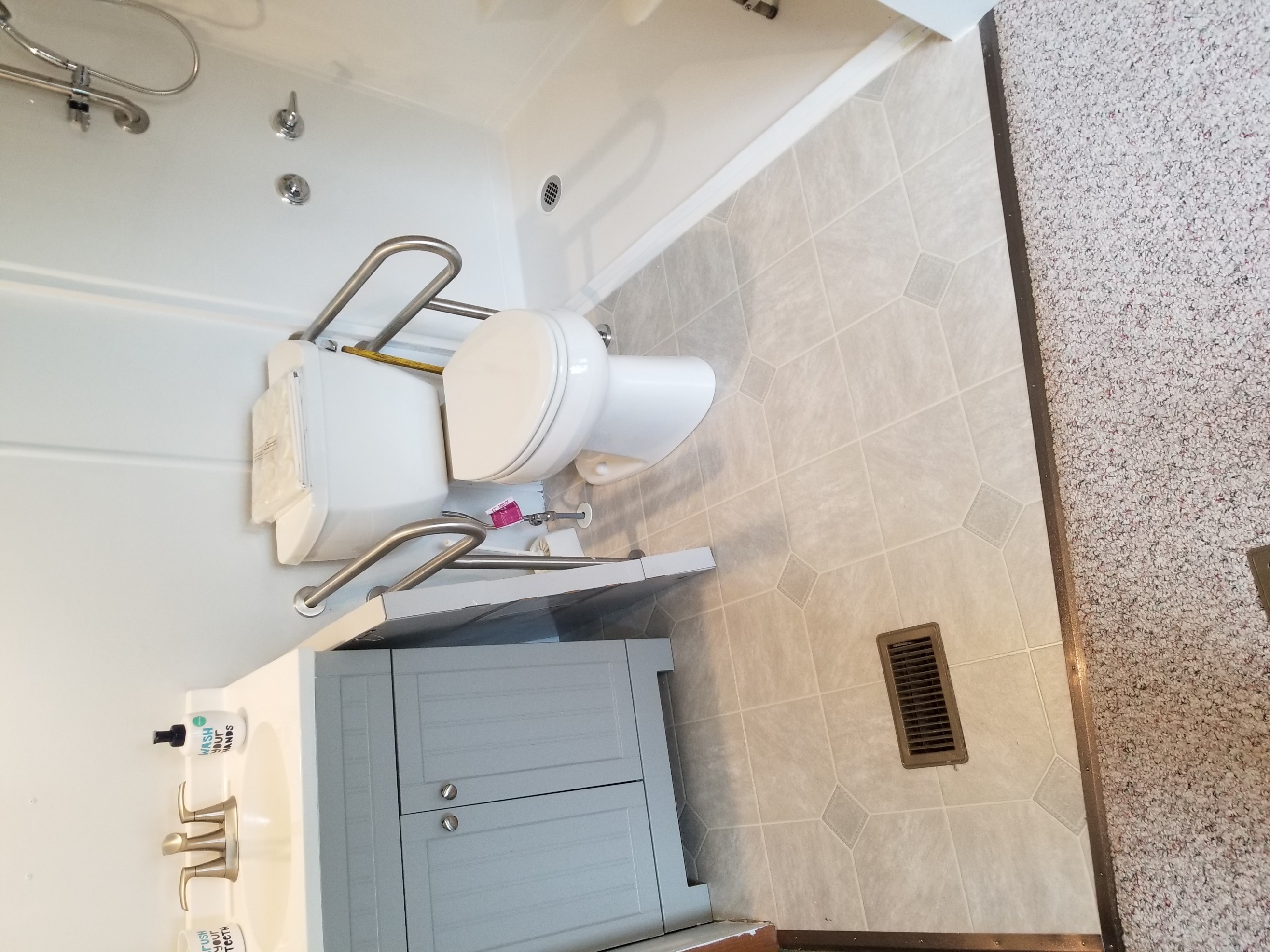 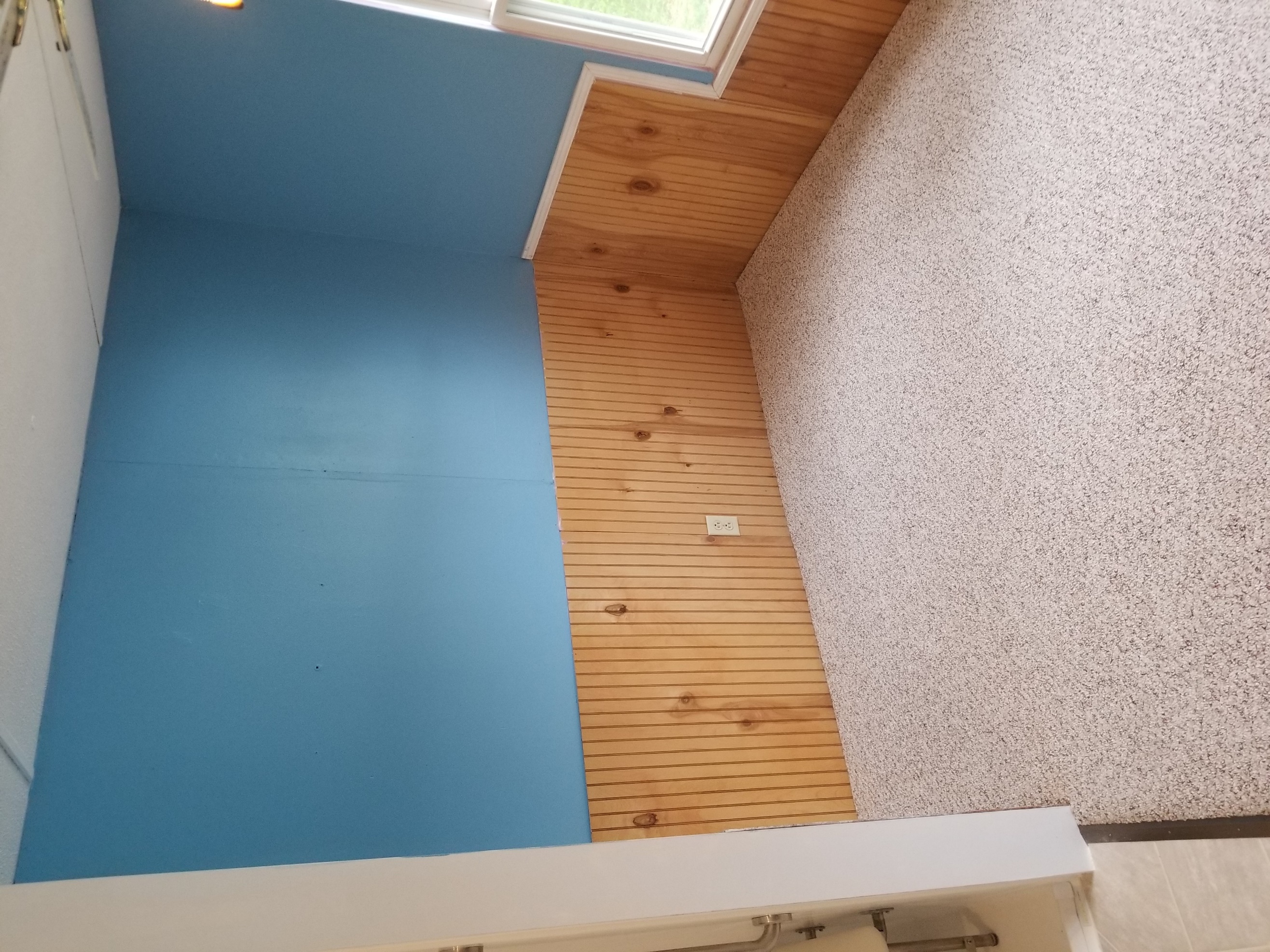 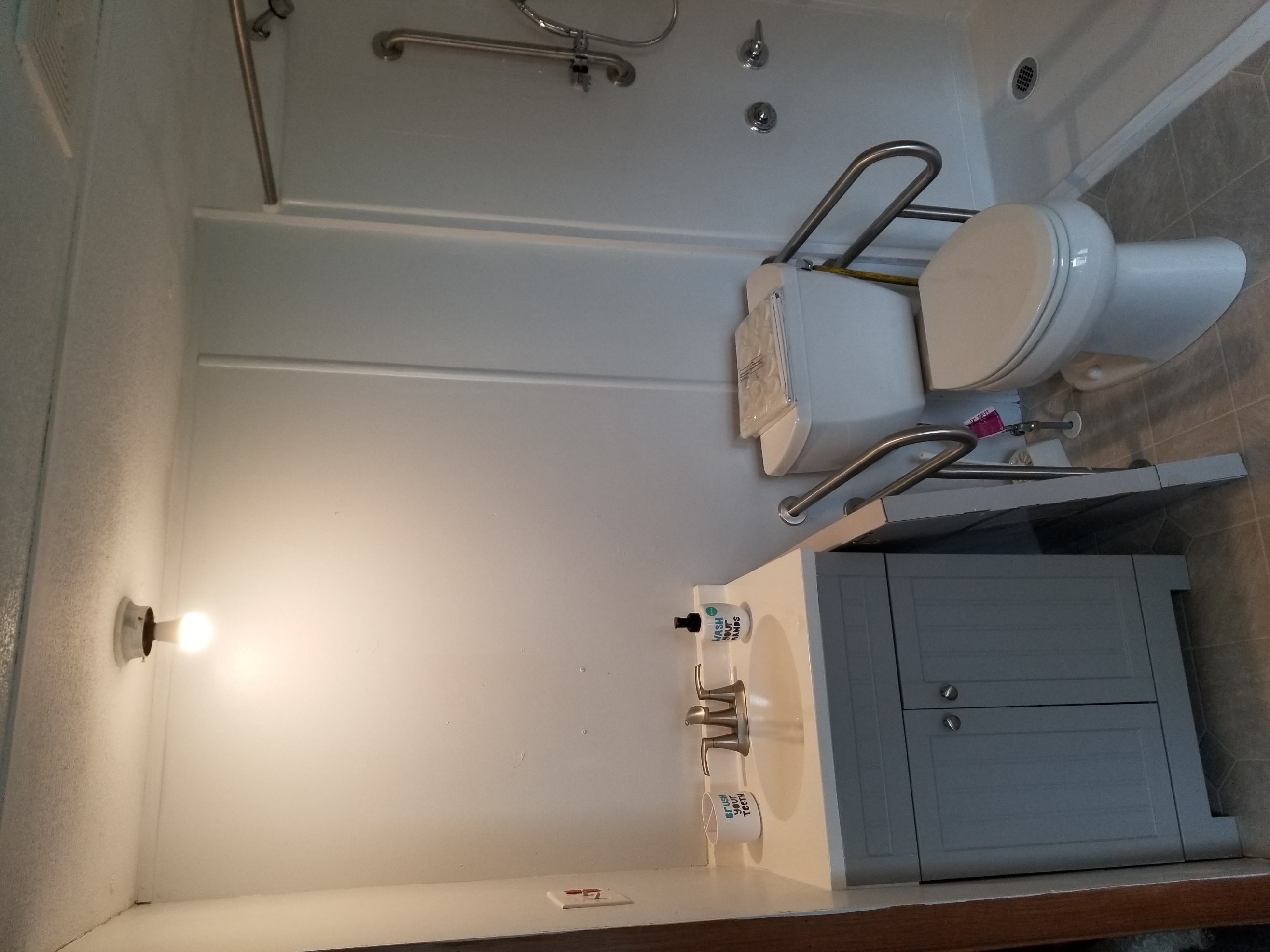 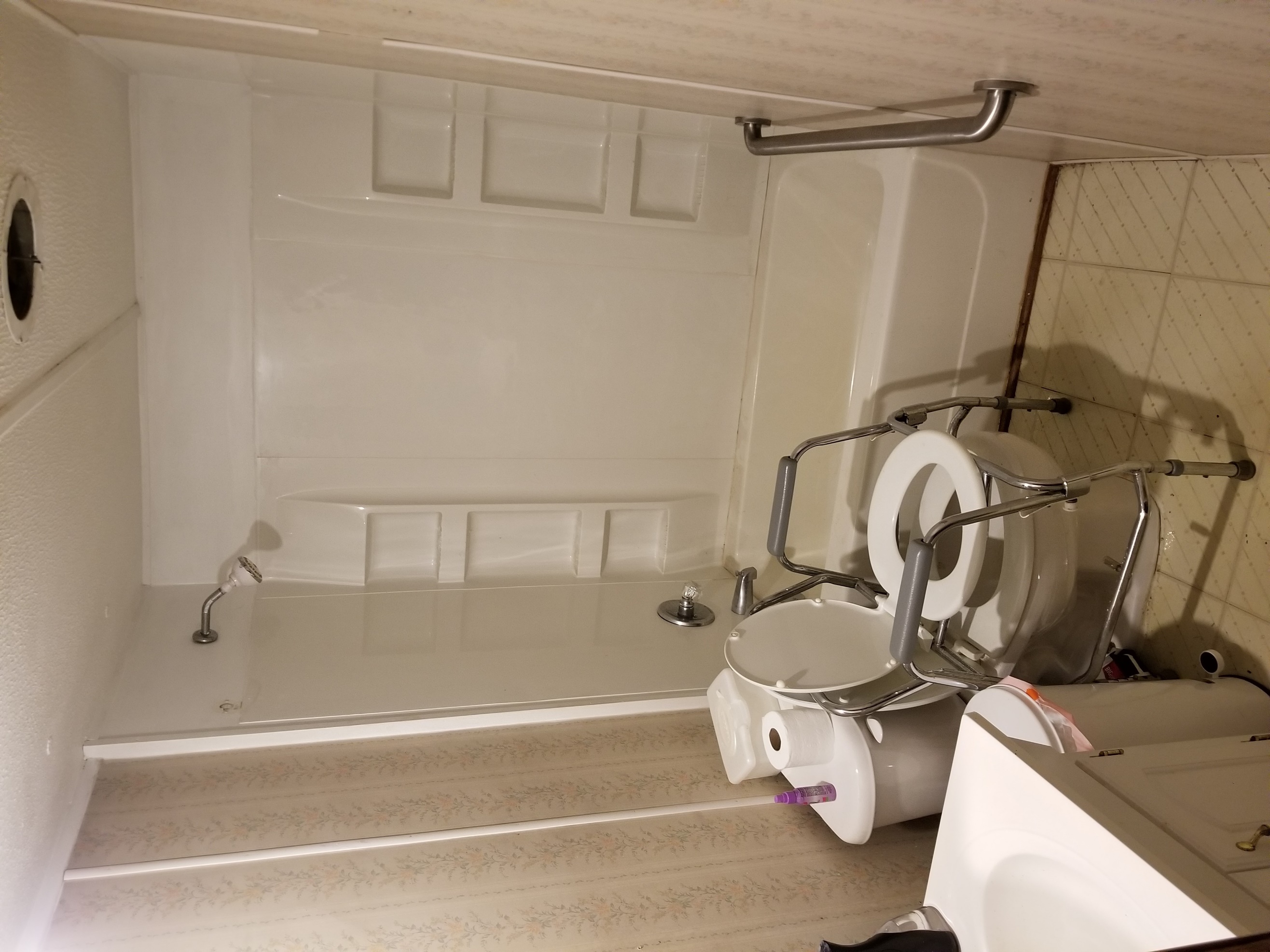 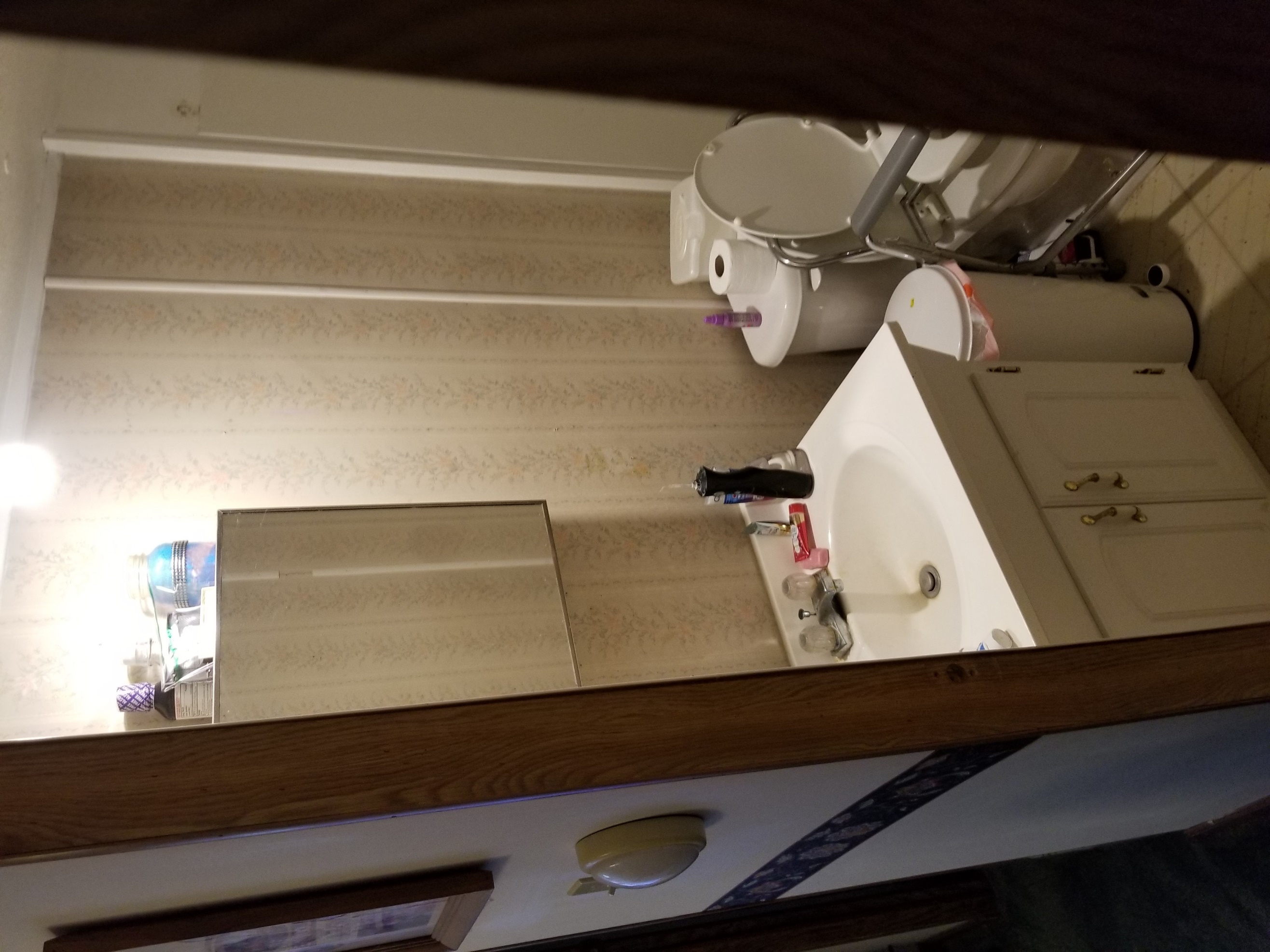 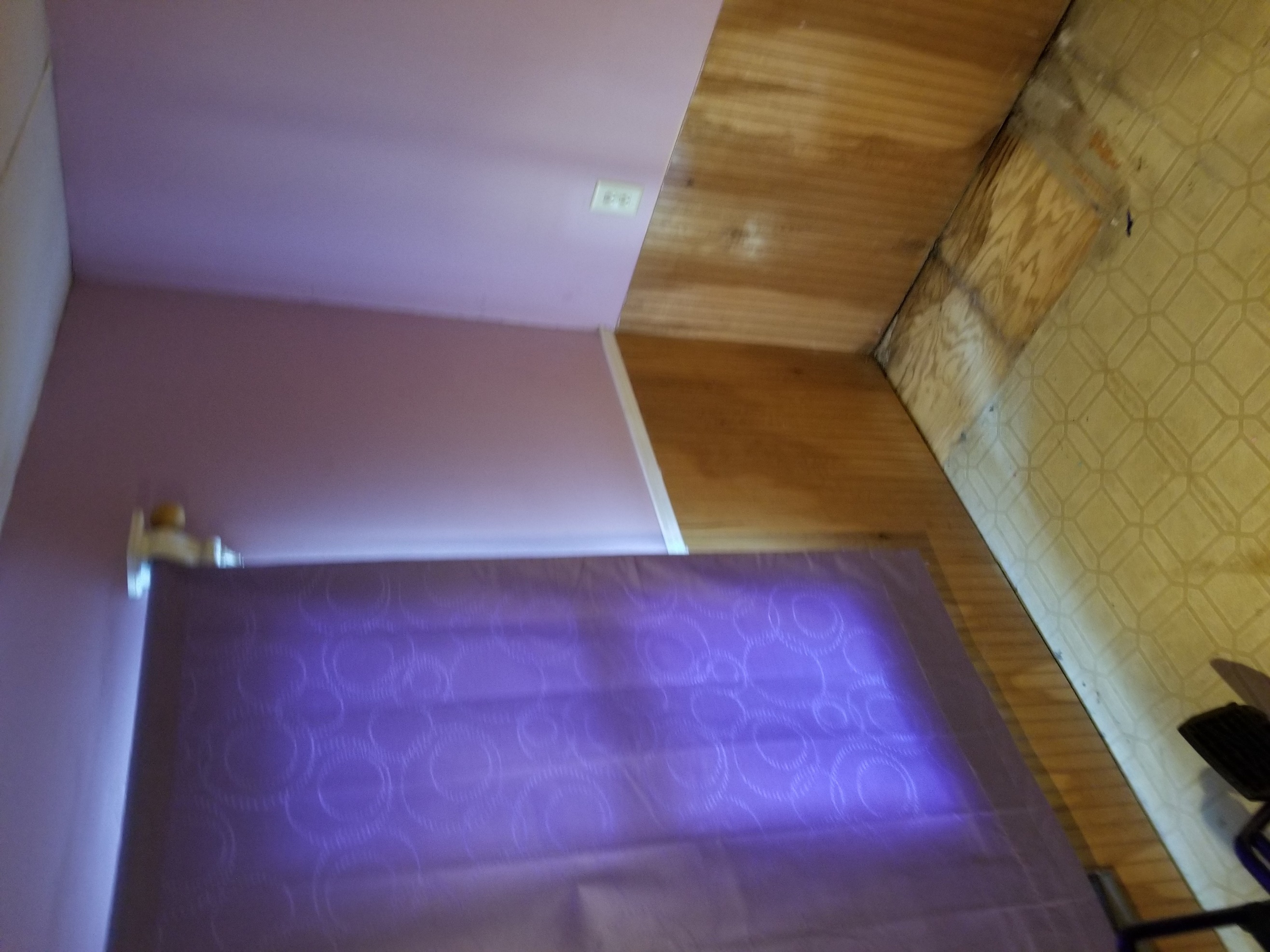 